$41,500RUTZ - KURTZ5403 MAIN ST SELBY – MILW LAND CO’S 1ST ADDN, LOT 8, BLOCK 23RECORD #4323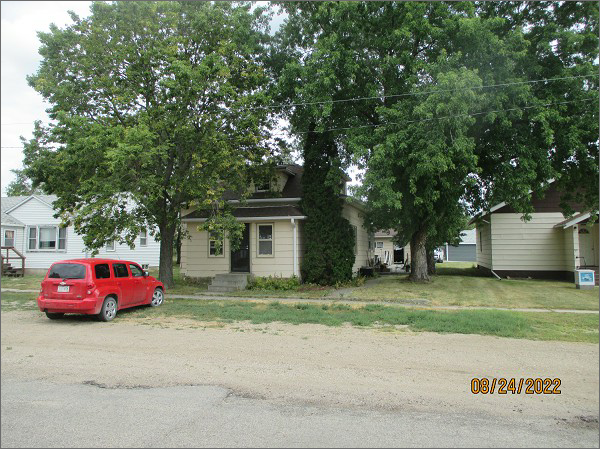 LOT SIZE: 50’ X 140’YEAR BUILT: 1910                      TYPE: SINGLE FAMILYQUALITY: FAIRCONDITION: BADLY WORNGROUND FLOOR AREA: 876 SQFTBASEMENT: FURNACE ROOM ONLYBEDROOMS: 3. BATHS: 1FIXTURES: 5GARAGE – DETACHED: 504 SQFT                                             SOLD ON 7/8/22 FOR $41,500SOLD ON 12/27/21 FOR $40,000ASSESSED IN 2022 FOR $23,620ASSESSED IN 2017 FOR $21,890